§2752.  Plaintiff's rights in case of redemptionThe officer making demand on the trustee upon the execution shall first deduct from the amount received by him the sum paid by the plaintiff to redeem, if any, with interest and shall apply the balance on the execution. If the demand has been redeemed otherwise than by the payment of money, the plaintiff shall be subrogated for the holder thereof and have the same rights and remedies against the principal defendant, and may enforce them, at his own expense, in the name of such holder or otherwise.The State of Maine claims a copyright in its codified statutes. If you intend to republish this material, we require that you include the following disclaimer in your publication:All copyrights and other rights to statutory text are reserved by the State of Maine. The text included in this publication reflects changes made through the First Regular and First Special Session of the 131st Maine Legislature and is current through November 1. 2023
                    . The text is subject to change without notice. It is a version that has not been officially certified by the Secretary of State. Refer to the Maine Revised Statutes Annotated and supplements for certified text.
                The Office of the Revisor of Statutes also requests that you send us one copy of any statutory publication you may produce. Our goal is not to restrict publishing activity, but to keep track of who is publishing what, to identify any needless duplication and to preserve the State's copyright rights.PLEASE NOTE: The Revisor's Office cannot perform research for or provide legal advice or interpretation of Maine law to the public. If you need legal assistance, please contact a qualified attorney.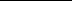 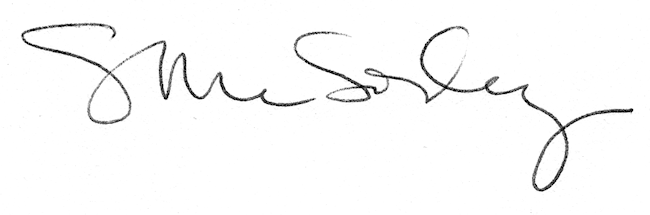 